О рассмотрении ходатайства о регистрации инициативной группы
по проведению местного референдума на территории
Куйбышевского сельсовета Бейского района Республики Хакасия28 января 2020 года в территориальную избирательную комиссию Бейского района Республики Хакасия поступило ходатайство о регистрации инициативной группы по проведению местного референдума на территории Куйбышевского сельсовета Бейского района Республики Хакасия. Согласно ходатайству о регистрации инициативной группы по проведению референдума предлагается вынести на референдум следующий вопрос 
«Вы против внесения изменений в Генеральный план Куйбышевского сельсовета в целях разведки, добычи, обогащения, складирования и транспортировки каменного угля, строительства сооружений для очистки карьерной воды?».К ходатайству приложен протокол собрания инициативной группы по проведению местного референдума от 26 января 2020 года.Статьей 36 Федерального закона от 12 июня 2002 года «Об основных гарантиях избирательных прав и права на участие в референдуме граждан Российской Федерации» (далее – Федеральный закон), частью 1 статьи 22 Закона Республики Хакасия от 16 ноября 2006 года № 64-ЗРХ «О местном референдуме в Республике Хакасия» (далее – Закон Республики Хакасия) установлено, что каждый гражданин Российской Федерации или группа граждан, имеющие право на участие в референдуме, вправе образовать инициативную группу по проведению референдума в количестве не менее 10 человек для выдвижения инициативы проведения референдума.В соответствии с частью 3 статьи 22 Закона Республики Хакасия в ходатайстве инициативной группы по проведению референдума должен (должны) содержаться вопрос (вопросы), предлагаемый (предлагаемые) инициативной группой для вынесения на референдум, должны быть указаны фамилия, имя, отчество, дата и место рождения, серия, номер и дата выдачи паспорта или документа, заменяющего паспорт гражданина, с указанием наименования или кода выдавшего его органа, а также адрес места жительства каждого члена инициативной группы и лиц, уполномоченных действовать от ее имени на территории, где предполагается провести референдум. Ходатайство инициативной группы должно быть подписано всеми членами указанной группы, а в случае выдвижения инициативы проведения референдума избирательным объединением, иным общественным объединением ходатайство должно быть подписано всеми членами руководящего органа этого избирательного объединения, иного общественного объединения либо руководящего органа его регионального отделения или местного структурного подразделения, поддержавшими решение о выдвижении инициативы проведения референдума.Согласно части 4 статьи 22 Закона Республики Хакасия к ходатайству должен быть приложен протокол собрания инициативной группы по проведению референдума, на котором было принято решение о выдвижении инициативы проведения референдума. Протокол собрания инициативной группы по проведению референдума должен содержать следующие решения:об образовании инициативной группы по проведению референдума;об утверждении вопроса (вопросов), текста проекта нормативного правового акта, выносимых на референдум;о назначении уполномоченных представителей инициативной группы по проведению референдума, в том числе уполномоченного представителя по финансовым вопросам.Протокол подписывается председательствующим и секретарем собрания инициативной группы по проведению референдума.В соответствии с частью 5 статьи 22 Закона Республики Хакасия комиссия в течение 15 дней со дня поступления ходатайства инициативной группы по проведению референдума обязана рассмотреть ходатайство и приложенные к нему документы и принять решение:в случае соответствия указанных ходатайства и документов требованиям Федерального закона, Закона Республики Хакасия, Устава муниципального образования – о направлении их в представительный орган муниципального образования;в противном случае – об отказе в регистрации инициативной группы.Рассмотрев поступившее ходатайство о регистрации инициативной группы по проведению референдума, протокол собрания инициативной группы по проведению местного референдума на территории Куйбышевского сельсовета Бейского района Республики Хакасия, проверив их на соответствие действующему законодательству, территориальная избирательная комиссия Бейского района Республики Хакасия установила, что инициативной группой по проведению местного референдума ненадлежащим образом выполнено требование, установленное частью 3 статьи 22 Закона Республики Хакасия, а именно: в ходатайстве не указаны адреса места жительства лиц, уполномоченных действовать от имени инициативной группы.Исходя из вышеизложенного, руководствуясь пунктом 5 статьи 36 Федерального закона «Об основных гарантиях избирательных прав и права на участие в референдуме граждан Российской Федерации», части 5 статьи 22 Закона Республики Хакасия «О местном референдуме в Республике Хакасия», территориальная избирательная комиссия Бейского района Республики Хакасия постановляет:Инициативной группе по проведению местного референдума на территории Куйбышевского сельсовета Бейского района Республики Хакасия по предложению о вынесении на референдум вопроса: «Вы против внесения изменений в Генеральный план Куйбышевского сельсовета в целях разведки, добычи, обогащения, складирования и транспортировки каменного угля, строительства сооружений для очистки карьерной воды?» отказать в регистрации.Направить настоящее постановление инициативной группе по проведению местного референдума на территории Куйбышевского сельсовета Бейского района Республики Хакасия.Разместить в разделе «территориальная избирательная комиссия» на официальном сайте Бейского района Республики Хакасия в сети Интернет.Председатель комиссии					 	С.Н. МистратовСекретарь комиссии						          А.В. АкимовРЕСПУБЛИКА ХАКАСИЯТЕРРИТОРИАЛЬНАЯ 
ИЗБИРАТЕЛЬНАЯ КОМИССИЯБЕЙСКОГО РАЙОНА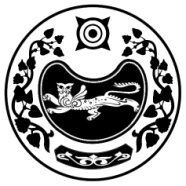 ХАКАС РЕСПУБЛИКАЗЫБЕЯ АЙМАOЫНЫA 
ОРЫНДАOЫТАБЫO КОМИССИЯЗЫХАКАС РЕСПУБЛИКАЗЫБЕЯ АЙМАOЫНЫA 
ОРЫНДАOЫТАБЫO КОМИССИЯЗЫПОСТАНОВЛЕНИЕ ПОСТАНОВЛЕНИЕ ПОСТАНОВЛЕНИЕ 07 февраля 2020 годас. Бея175/672-4